THÔNG TIN TRỌNG TÀI VIÊNPHAN TRUNG HOÀIPHAN TRUNG HOÀI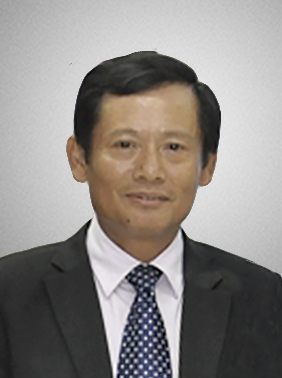 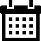 Năm sinh: 1960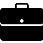 Nghề nghiệp: Trưởng Văn phòng, Văn phòng luật sư Phan Trung Hoài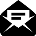 Email: hoaiphan1960@gmail.com  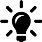 Lĩnh vực hoạt động: Luật dân sự; Luật hình sự; Luật thương mại có yếu tố nước ngoài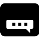 Ngôn ngữ: Tiếng Anh, Tiếng NgaHọc vấnHọc vấnTiến sỹ Luật, Học viện chính trị quốc gia Hồ Chí MinhKinh nghiệmKinh nghiệm1982 – 1984Cán bộ, Sở tư pháp TP HCM1986 – 1990Thanh tra XNK, Tổng Công ty XNK tổng hợp và đầu tư (Imexco)1990 – 1995Uỷ viên Biên tập, Trưởng Ban chính trị XH, Tuần báo Pháp luật TP HCM1995 – nayTrưởng Văn phòng, Văn phòng luật sư Phan Trung HoàiChức vụChức vụ2002 - nayTrọng tài viên, VIACBằng cấp/chứng chỉBằng cấp/chứng chỉCử nhân Luật, Trường đại học Luật Hà NộiTiến sỹ Luật, Học viện chính trị quốc gia Hồ Chí Minh